Piątek, 24.04.20Witajcie!No to mamy dziś ulubiony dzień … czyli … jak Wy to mówicie:                                                             piątek… piąteczek … piątunio …I chwila oddechu od zadań … no i co tu robić???                                                                                       Nie wątpię, że macie duuużżżooo … pomysłów, i dobrze, ale realizując swoje pomysły pamiętajcie o bezpieczeństwie swoim i najbliższych i zachowujcie się zgodnie                                   z obowiązującymi zasadami (które mam nadzieję pamiętacie!) ale przypominamy!                     Dziesięć najważniejszych zasad na czas epidemii koronawirusaCzęste mycie rąkNiepodawanie dłoni i unikanie uściskówPłatności bezgotówkowe w czasie COVID-19Unikanie dotykania ust, nosa i oczuMycie i dezynfekowanie powierzchni dotykowychOstrożne korzystanie z telefonu i jego dezynfekowanieUtrzymywanie dystansu od rozmówcyHigiena podczas kaszlu i kichaniaOdpowiednie odżywianie i nawadnianie organizmuKorzystanie z zaufanych źródeł informujących o koronawirusie A jeśli znajdziesz jeszcze czas to zachęcamy: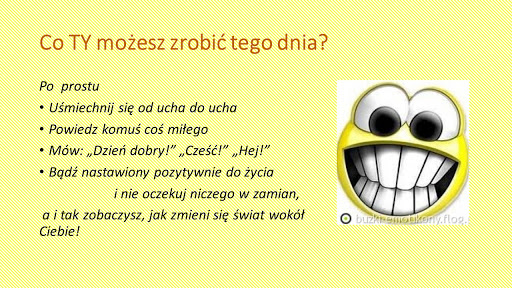 Dobrego weekendu pełnego pozytywnych wrażeń                                                                                                             - życzą wychowawcy gr.VI                                                                                                                                                             Beata  i Cezary